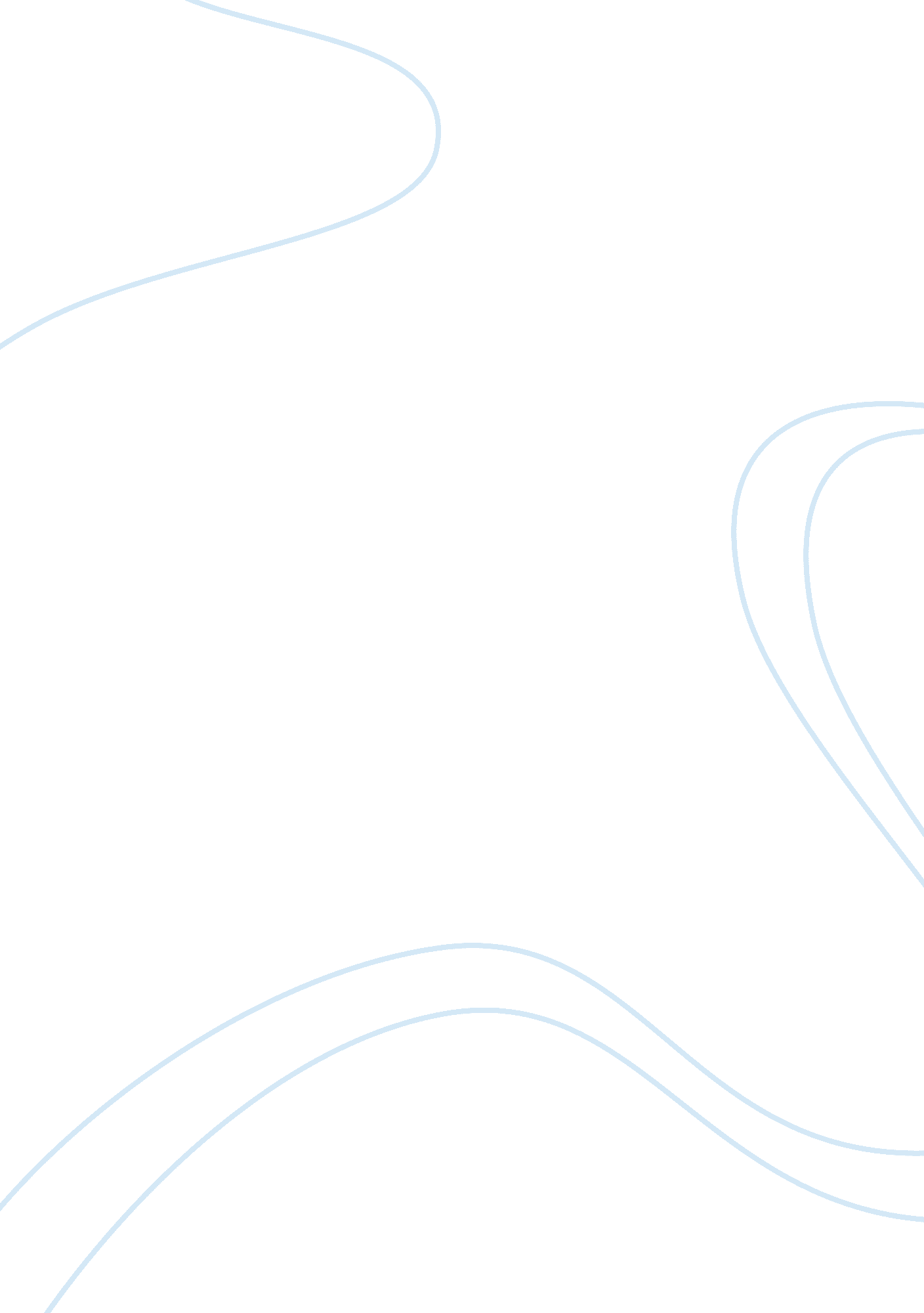 When to salute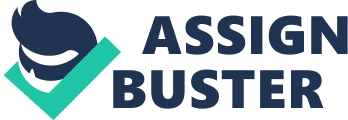 When to salute Army personnel in uniform is required when you meet and recognize persons entitled by rank. Do not solute, when it is inappropriate or impractical, like in public conveyances such as planes and buses, in public places such as inside theaters, or when driving a vehicle. Salute is also rendered: (1) When the United States National Anthem, " To the Color," " Hail to the Chief," or foreign national anthems are played. (2) To uncase National Color outdoors. (3) On ceremonial occasions. (4) At reveille and retreat ceremonies, during the raising or lowering of the flag. 5) During the sounding of honors. (6) When pledging allegiance to the US flag outdoors. (7) When turning over control of formations. (8) When rendering reports. (9) To officers of friendly foreign countries. Salutes are not required when: (1) Indoors, except when reporting to an officer or when on duty as a guard. (2) A prisoner. (3) When is saluting is obviously inappropriate? Is when, a person carrying articles with both hands, or being otherwise so occupied as to make saluting impracticable, is not required to salute a senior person or return the salute to a subordinate. In any case not covered by specific instructions, the salute is rendered. (4) Either the senior or the subordinate is wearing civilian clothes is reporting Indoors. When reporting to an officer in his office, the soldier removes his headgear, knocks, and enters when told to do so. He approaches within two steps of the officer’s desk, halts, salutes, and reports, " Sir (Ma’am), Private Jones reports. " The salute is held until the report is completed and the salute has been returned by the officer. When the business is completed, the soldier salutes, holds the salute until it has been returned, executes the appropriate facing movement, and departs. When reporting indoors while carrying a weapon in your hands, by a sling or holster. The procedure is the same except that the headgear is not removed and the soldier renders the salute prescribed for the weapon with which he is armed. Reporting Outdoors; When reporting outdoors, the soldier moves rapidly toward the officer, halts approximately three steps from the officer, salutes, and reports. When the soldier is dismissed by the officer, salutes are again exchanged. If under arms, the soldier carries the weapon in the manner prescribed for saluting. Saluting officers in official vehicles by recognized individually by grade or identifying vehicle plates and/or flags, is considered an appropriate courtesy. Salutes are not required to be rendered by or to personnel who are driving or riding in privately owned vehicles except by gate guards, who render salutes to recognized officers in all vehicles unless their duties make the salute impractical. When military personnel are drivers of a moving vehicle, they do not initiate a salute In Formation; Individuals in formation do not salute or return salutes except at the command, ” present, ARMS”. The individual in charge salutes and acknowledges salutes for the entire formation. Commanders of organizations or detachments that are not a part of a larger formation salute officers of higher grade by bringing the organization or detachment to attention before saluting. When in the field under battle or simulated battle conditions, the organization or detachment is not brought to attention. An individual in formation at ease or at rest comes to attention when addressed by an officer. Not in Formation; On the approach of an officer, a group of individuals not in formation is called to attention by the first person noticing the officer, and all come sharply to attention and salute. Individuals participating in games, and members of work details, do not salute. The individual in charge of a work detail, if not actively engaged, salutes and acknowledges salutes for the entire detail. A unit resting alongside a road does not come to attention upon the approach of an officer; however, if the officer addresses an individual (or group), the individual (or group) comes to attention and remains at attention (unless otherwise ordered) until the termination of the conversation, at which time the individual (or group) salutes the officer. Outdoors; Whenever and wherever the United States National Anthem, " To the Color," " Reveille," or " Hail to the Chief" is played, at the first note, all dismounted personnel in uniform and not in formation face the flag or themusic, if the flag is not in view, stand at attention, and render the prescribed salute. The position of salute is held until the last note of the music is sounded. Military personnel not in uniform will stand at attention and remove headdress, if any, with the right hand. Then place the right hand over the heart. Vehicles in motion are brought to a halt. Persons riding in a passenger car or on a motorcycle dismount and salute. Occupants of other types of military vehicles and buses remain in the vehicle; the individual in charge of each vehicle dismounts and renders the hand salute. Tank and armored car commanders salute from the vehicle. When the National Anthem is played indoors, officers and enlisted personnel stand at attention and face the music or the flag if one is present. Last, Small flags carried by individuals, such as those carried by civilian spectators at a parade, are not saluted. It is improper to salute with any object in the right hand or with a cigarette, cigar, or pipe in the mouth. Officers and enlisted men under arms uncover only when; (1) Seated as a member of (or in attendance on) a court or board. (2) Entering places of divine worship. (3) In attendance at an official reception. b. Male personnel remove their headdress indoors. When outdoors, military headdress is never removed, or raised as a form of salutation. c. Female military personnel will remain covered at all times when it would be appropriate for civilian women at a similar function to wear a hat. They must wear headgear when in uniform outdoors if headgear is authorized. 